ANEXO I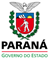               UNIVERSIDADE ESTADUAL DO OESTE DO PARANÁ / CAMPUS DE FOZ DO IGUAÇU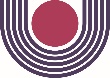 CENTRO DE EDUCAÇÃO, LETRAS E SAÚDE     PROGRAMA DE PÓS-GRADUAÇÃO EM SOCIEDADE, CULTURA E FRONTEIRASMETRADO E DOUTORADO              UNIVERSIDADE ESTADUAL DO OESTE DO PARANÁ / CAMPUS DE FOZ DO IGUAÇUCENTRO DE EDUCAÇÃO, LETRAS E SAÚDE     PROGRAMA DE PÓS-GRADUAÇÃO EM SOCIEDADE, CULTURA E FRONTEIRASMETRADO E DOUTORADO              UNIVERSIDADE ESTADUAL DO OESTE DO PARANÁ / CAMPUS DE FOZ DO IGUAÇUCENTRO DE EDUCAÇÃO, LETRAS E SAÚDE     PROGRAMA DE PÓS-GRADUAÇÃO EM SOCIEDADE, CULTURA E FRONTEIRASMETRADO E DOUTORADO              UNIVERSIDADE ESTADUAL DO OESTE DO PARANÁ / CAMPUS DE FOZ DO IGUAÇUCENTRO DE EDUCAÇÃO, LETRAS E SAÚDE     PROGRAMA DE PÓS-GRADUAÇÃO EM SOCIEDADE, CULTURA E FRONTEIRASMETRADO E DOUTORADOFORMULÁRIO DE SOLICITAÇÃO DE CREDENCIAMENTO DOCENTEFORMULÁRIO DE SOLICITAÇÃO DE CREDENCIAMENTO DOCENTEFORMULÁRIO DE SOLICITAÇÃO DE CREDENCIAMENTO DOCENTEFORMULÁRIO DE SOLICITAÇÃO DE CREDENCIAMENTO DOCENTE1. DADOS PESSOAIS1. DADOS PESSOAIS1. DADOS PESSOAIS1. DADOS PESSOAISNome Completo:Nome Completo:Nome Completo:Nome Completo:RG.:CPF:CPF:Data de Nascimento:___/___/____Endereço:Endereço:Endereço:Endereço:Bairro:Bairro:Bairro:Bairro:Cidade/Estado:Cidade/Estado:Cidade/Estado:Cidade/Estado:CEP:CEP:CEP:CEP:Telefone:Telefone:E-mail:E-mail:DADOS PROFISSIONAISDADOS PROFISSIONAISDADOS PROFISSIONAISDADOS PROFISSIONAISLocal de Trabalho:Local de Trabalho:Local de Trabalho:Local de Trabalho:Centro:Centro:Centro:Centro:Colegiado:Colegiado:Colegiado:Colegiado:DADOS ACADÊMICOS:DADOS ACADÊMICOS:DADOS ACADÊMICOS:DADOS ACADÊMICOS:Titulação:Titulação:Titulação:Titulação:Área: Área: Área: Área: Ano:Ano:Ano:Ano:IESIESIESIESFoz do Iguaçu, ____/____/____                                     ______________________                                                                                               Assinatura do CandidatoFoz do Iguaçu, ____/____/____                                     ______________________                                                                                               Assinatura do CandidatoFoz do Iguaçu, ____/____/____                                     ______________________                                                                                               Assinatura do CandidatoFoz do Iguaçu, ____/____/____                                     ______________________                                                                                               Assinatura do Candidato